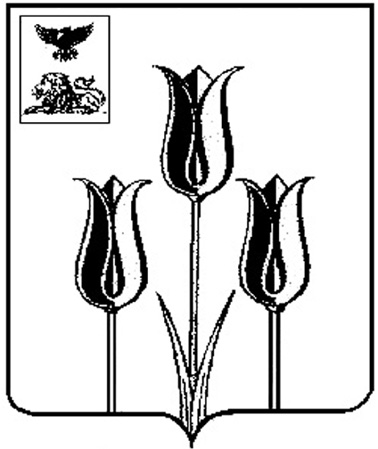 ВОЛОКОНОВСКИЙ РАЙОНАДМИНИСТРАЦИЯ МУНИЦИПАЛЬНОГО РАЙОНА «ВОЛОКОНОВСКИЙ РАЙОН»БЕЛГОРОДСКОЙ ОБЛАСТИП о с т а н о в л е н и еВолоконовка_______________________20____ г.                                                                                                 № _____________ Об определении границ прилегающих территорий, на которых не допускается розничная продажа алкогольной продукции и розничная продажа алкогольной продукции при оказании услуг общественного питания, на территории Волоконовского районаВ соответствии с пунктом 8 статьи 16 Федерального закона от 22 ноября 1995 года № 171-ФЗ «О государственном регулировании производства и оборота этилового спирта, алкогольной и спиртосодержащей продукции и об ограничении потребления (распития) алкогольной продукции», во исполнение Постановления Правительства Российской Федерации от 23 декабря 2020 года № 2220 «Об утверждении Правил определения органами местного самоуправления границ прилегающих территорий, на которых не допускается розничная продажа алкогольной продукции и розничная продажа алкогольной продукции при оказании услуг общественного питания» и в целях упорядочения розничной продажи алкогольной продукции и розничной продажи алкогольной продукции при оказании услуг общественного питания на территории Волоконовского района, п о с т а н о в л я ю:1. Установить на территории Волоконовского района границы прилегающих территорий, на которых не допускается розничная продажа алкогольной продукции и розничная продажа алкогольной продукции при оказании услуг общественного питания, на расстоянии:- к зданиям, строениям, сооружениям, помещениям, находящимся во владении и (или) пользовании образовательных организаций (за исключением организаций дополнительного образования, организаций дополнительного профессионального образования) – 40 метров;- к зданиям, строениям, сооружениям, помещениям, находящимся во владении и (или) пользовании организаций, осуществляющих обучение несовершеннолетних – 40 метров;- к боевым позициям войск, полигонам, узлам связи, в расположении воинских частей, к специальным технологическим комплексам, к зданиям и сооружениям, предназначенным для управления войсками, размещения и хранения военной техники, военного имущества и оборудования, испытания вооружения, а также к зданиям и сооружениям производственных и научно-исследовательских организаций Вооруженных Сил Российской Федерации, других войск, воинских формирований и органов, обеспечивающих оборону и безопасность Российской Федерации – 40 метров;- к вокзалам – 40 метров;- к местам нахождения источников повышенной опасности, определенных органами государственной власти Белгородской области – 40 метров;- к зданиям, строениям, сооружениям, помещениям, находящимся во владении и (или) пользовании юридических лиц независимо от организационно-правовой формы и индивидуальных предпринимателей, осуществляющих в качестве основного (уставного) вида деятельности медицинскую деятельность или осуществляющих медицинскую деятельность наряду с основной (уставной) деятельностью на основании лицензии, выданной в порядке, установленном законодательством Российской Федерации, за исключением видов медицинской деятельности по перечню, утвержденному Правительством Российской Федерации – 40 метров.2. Установить на территории Волоконовского района границы прилегающих территорий, на которых не допускается розничная продажа алкогольной продукции, а также розничная продажа алкогольной продукции при оказании услуг общественного питания во время проведения детско-юношеских спортивных мероприятий – на расстоянии 40 метров к спортивным сооружениям, которые являются объектами недвижимости и права, на которые зарегистрированы в установленном порядке.3. Установить минимальное расстояние от многоквартирных домов до объектов общественного питания, расположенных на прилегающих к ним территориях, на которых не допускается розничная продажа алкогольной продукции при оказании услуг общественного питания, имеющих зал обслуживания посетителей общей площадью менее 20 квадратных метров – 50 метров.4. Установить на территории Волоконовского района порядок определения границ прилегающих территорий, на которых не допускается розничная продажа алкогольной продукции и розничная продажа алкогольной продукции при оказании услуг общественного питания:4.1. Расчет расстояния от границ территорий, прилегающих к зданиям, строениям, сооружениям, помещениям, указанным в пунктах 1, 2 постановления, на которых не допускается розничная продажа алкогольной продукции и розничная продажа алкогольной продукции при оказании услуг общественного питания, до объектов торговли или объектов общественного питания осуществляется:а) при наличии обособленных территорий – от ближайшего входа для посетителей на обособленную территорию к объектам, указанным в пунктах 1, 2 постановления, до ближайшего входа для посетителей в торговый объект или объект общественного питания;б) при отсутствии обособленной территории – от ближайшего входа для посетителей в здание, строение, сооружение, помещение, в которых расположены объекты и (или) организации, перечисленные в пунктах 1, 2 постановления, до ближайшего входа для посетителей в торговый объект или объект общественного питания.Аварийные, запасные, эвакуационные выходы из здания, строения, сооружения, которые не предназначены для входа посетителей, при определении границ прилегающих территорий не учитываются.Обособленная территория – территория, границы которой обозначены ограждением (объектами искусственного происхождения), прилегающая к зданию (строению, сооружению), в котором расположены организации и (или) объекты, перечисленные в пунктах 1, 2 настоящего постановления.4.2. Расчет расстояния от объектов, указанных в пункте 3 настоящего постановления, осуществляется от входа в ближайший подъезд многоквартирного дома до ближайшего входа для посетителей в объект общественного питания, осуществляющий розничную продажу алкогольной продукции, и имеющий зал обслуживания посетителей общей площадью менее 20 квадратных метров.4.3. Замер расстояний осуществляется с учетом сложившейся системы дорог, тротуаров, пешеходных путей (при их отсутствии – по обочинам, велосипедным дорожкам, краям проезжей части) по кратчайшему маршруту движения пешехода от входа для посетителей на обособленную территорию (при ее наличии) или в здание (строение, сооружение), помещение, в котором расположены перечисленные в пунктах 1-3 настоящего постановления объекты, до ближайшего входа для посетителей в торговый объект или объект общественного питания.При пересечении пешеходной зоны с проезжей частью расстояние измеряется в жилой зоне, в том числе на дворовых территориях, по маршруту движения пешеходов, как по тротуарам, так и по проезжей части, за пределами жилой зоны и (или) дворовых территорий – по ближайшему пешеходному переходу.4.4. В случае если торговый объект расположен внутри части здания (строения, сооружения) многофункционального назначения с общим входом для посетителей в организации и (или) объекты, перечисленные в пунктах 1, 2 настоящего постановления, то входом в данный торговый объект считается непосредственно вход в помещение, в котором располагается данный торговый объект и где непосредственно осуществляется розничная продажа алкогольной продукции, в том числе при оказании услуг общественного питания.Замер расстояний осуществляется внутри части здания (строения, сооружения) по кратчайшему пути (в том числе с использованием лифтов и лестничных пролетов) от входа для посетителей в помещение объектов, перечисленных в пунктах 1, 2 настоящего постановления, до входа для посетителей в помещение торговых объектов или объектов общественного питания.5. Признать утратившим силу постановление главы администрации Волоконовского района от 03 июня 2013 года № 269 «Об определении границ прилегающих территорий к организациям и (или) объектам, на которых не допускается розничная продажа алкогольной продукции, на территории Волоконовского района».6. Опубликовать настоящее постановление в районной газете «Красный Октябрь» (Тимошевская И. А.) и разместить на официальном сайте администрации Волоконовского района в информационно-телекоммуникационной сети «Интернет» (http://volokonovskij-r31.gosweb.gosuslugi.ru) (Дрогачева О. А.).7. Настоящее постановление вступает в силу с 1 сентября соответствующего года, но не ранее чем по истечении девяноста дней после дня официального опубликования настоящего постановления, и действует до 31 августа 2029 года.8. Контроль за исполнением настоящего постановления возложить на врио заместителя главы администрации района по стратегическому развитию Васёкину Е. С.Глава администрации района                                                                С.И. Бикетов